附件2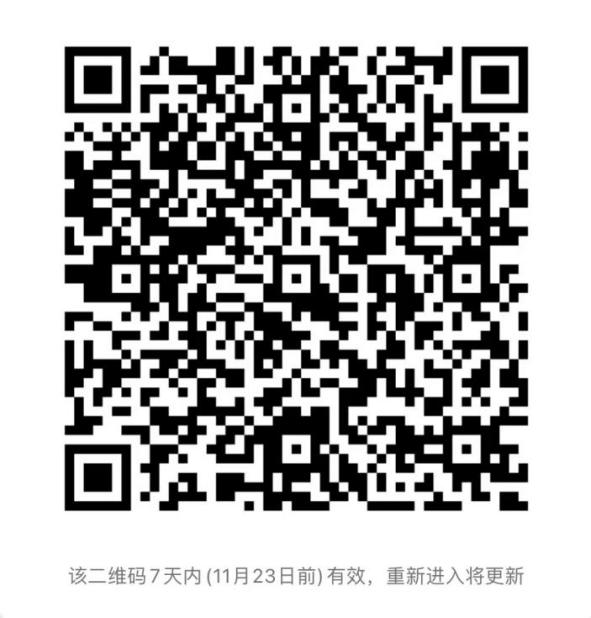 “安联-应急处置师资培训”二维码